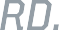 When the AXIS was first introduced, it totally changed what hunters should expect from an entry-level rifle. The redesigned AXIS is even better. In addition to a fresh look with improved ergonomics, it’s    loaded with features that deliver Savage’s legendary accuracy, including thread-in headspacing, button rifling and a floating bolt head. The AXIS is offered in the complete spectrum of popular hunting calibers, in full-size, compact and left-hand models.FEATURES:Rugged synthetic stock with new ergonomic designSporter barrel contourCarbon steel barreled action with matte black finishDetachable box magazineAlso available in left hand and compact modelsWeaver®-style two-piece basesRecoil pad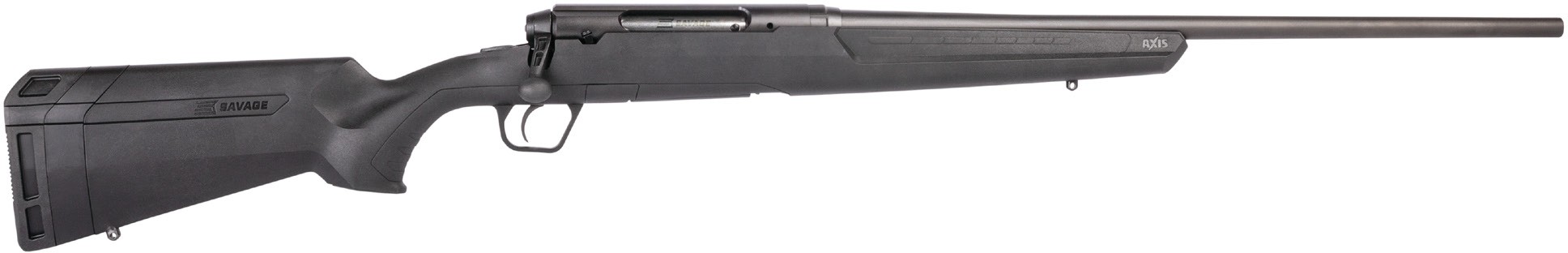 AXISAXIS LEFT-HANDAXIS COMPACTAXIS COMPACT LEFT-HANDMANUFACTURERSAVAGE ARMSIMPORTERN/AACTION TYPEBOLT-ACTIONFINISHMATTE BLACKRIFLINGSIGHTSN/ATRIGGER PULL WEIGHT4-7 POUNDS, SET BY FACTORY; NON-ADJUSTABLESTOCKBLACK SYNTHETICOVERALL LENGTH42 1/2”, 39 1/2” (COMPACT)WEIGHT6.3 POUNDS, 6.255 POUNDS (COMPACT)PART NO.CALIBERTWIST RATEBARREL LENGTHCAPACITYUPCMSRP57233223 REM.1 IN 9”22”4+10-11356-57233-2$3755723422-250 REM.1 IN 12”22”4+10-11356-57234-9$37557235243 WIN.1 IN 9.25”22”4+10-11356-57235-6$3755723925-06 REM.1 IN 10”22”4+10-11356-57239-4$375572366.5 CREEDMOOR1 IN 8”22”4+10-11356-57236-3$37557240270 WIN.1 IN 10”22”4+10-11356-57240-0$375572377MM-08 REM.1 IN 9.5”22”4+10-11356-57237-0$37557238308 WIN.1 IN 10”22”4+10-11356-57238-7$3755724130-06 SPRG1 IN 10”22”4+10-11356-57241-7$375PART NO.CALIBERTWIST RATEBARREL LENGTHCAPACITYUPCMSRP57247223 REM.1 IN 9”22”4+10-11356-57247-9$3755724822-250 REM.1 IN 12”22”4+10-11356-57248-6$37557249243 WIN.1 IN 9.25”22”4+10-11356-57249-3$3755725325-06 REM.1 IN 10”22”4+10-11356-57253-0$375572506.5 CREEDMOOR1 IN 8”22”4+10-11356-57250-9$37557254270 WIN.1 IN 10”22”4+10-11356-57254-7$375572517MM-08 REM.1 IN 9.5”22”4+10-11356-57251-6$37557252308 WIN.1 IN 10”22”4+10-11356-57252-3$3755725530-06 SPRG1 IN 10”22”4+10-11356-57255-4$375PART NO.CALIBERTWIST RATEBARREL LENGTHCAPACITYUPCMSRP57244223 REM.1 IN 9”20”4+10-11356-57244-8$37557245243 WIN.1 IN 9.25”20”4+10-11356-57245-5$375572467MM-08 REM.1 IN 9.5”20”4+10-11356-57246-2$375PART NO.CALIBERTWIST RATEBARREL LENGTHCAPACITYUPCMSRP57242243 WIN.1 IN 9.25”20”4+10-11356-57242-4$375572437MM-08 REM.1 IN 9.5”20”4+10-11356-57243-1$375